Publicado en  el 14/07/2016 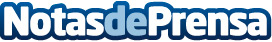 Alcalá La Real es una de las primeras localidades beneficiarias de la ‘I Convocatoria de Ciudades Inteligentes’ de la Agenda Digital para EspañaDatos de contacto:Nota de prensa publicada en: https://www.notasdeprensa.es/alcala-la-real-es-una-de-las-primeras Categorias: Nacional Sociedad Asturias E-Commerce http://www.notasdeprensa.es